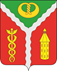 СОВЕТ НАРОДНЫХ ДЕПУТАТОВГОРОДСКОГО ПОСЕЛЕНИЯ ГОРОД КАЛАЧКАЛАЧЕЕВСКОГО МУНИЦИПАЛЬНОГО РАЙОНАВОРОНЕЖСКОЙ ОБЛАСТИРЕШЕНИЕот «21» октября 2019 г. № 84О повышении (индексации) денежного вознаграждения, должностных окладов,окладов за классный чин,пенсии за выслугу лет (доплаты к пенсии), ежемесячной денежной выплаты к пенсии за выслугу летВ соответствии с Постановлением Правительства Воронежской области от 30.09.2019 года № 918 «О повышении (индексации) денежного вознаграждения, должностных окладов, окладов за классный чин, пенсии за выслугу лет (доплаты к пенсии), ежемесячной денежной выплаты к пенсии за выслугу лет», Законом Воронежской области от 28.12.2007 № 175-ОЗ «О муниципальной службе в Воронежской области», решениями Совета народных депутатов городского поселения город Калач от 25.12.2018 № 43 «Об оплате труда муниципальных служащих городского поселения город Калач Калачеевского муниципального района Воронежской области», от 25.12.2018 № 44 «Об утверждении Положения об оплате труда работников, замещающих должности, не являющиеся должностями муниципальной службы в администрации городского поселения город Калач Калачеевского муниципального района Воронежской области», от 25.12.2018 № 42 «О пенсиях за выслугу лет лицам, замещавшим должности муниципальной службы в органах местного самоуправления городского поселения город Калач Калачеевского муниципального района Воронежской области» Совет народных депутатов городского поселения город Калач Калачеевского муниципального района Воронежской области р е ш и л:1. Повысить (проиндексировать) с 01 октября 2019 года в 1,043раза:  1.1. Размеры должностных окладов муниципальных служащих, замещающих должности муниципальной службы в администрации городского поселения город Калач, в соответствии с замещаемыми ими должностями муниципальной службы и размеры окладов за классный чин в соответствии с присвоенными им классными чинами муниципальной службы.1.2 Размеры должностных окладов работников, замещающих должности, не являющиеся должностями муниципальной службы администрации городского поселения город Калач Калачеевского муниципального района Воронежской области.2. Проиндексировать с 01 октября 2019 года в 1,043 раза размеры пенсий за выслугу лет (доплат к пенсии), ежемесячных денежных выплат к пенсии за выслугу лет, назначенных и выплачиваемых лицам, замещавшим муниципальные должности в администрации городского поселения город Калач, должности муниципальной службы в администрации городского поселения город Калач.3. Установить, что при повышении (индексации) денежного вознаграждения, должностных окладов и окладов за классный чин их размеры подлежат округлению до целого рубля в сторону увеличения.4. Настоящее решение вступает в силу со дня подписания и распространяет свое действие на правоотношения, возникшие с 01.10.2019 года.5. Контроль исполнения настоящего решения оставляю за собой.Глава городского поселения городКалач Калачеевского муниципального района Воронежской области                                                                              А.А. Трощенко